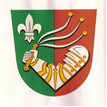 Obec ZámrskyUsnesení č. 3/2021 ze zasedání zastupitelstva obce Zámrsky ze dne   20.6. 2022.  Schůze se konala v 19:00 na obecním úřadě v ZámrskáchZastupitelstvo bere na vědomí:Závěrečnou zprávu o přezkoumání hospodaření obce Zámrsky za rok 2021Zastupitelstvo schvaluje: Zastupitelstvo po projednání schvaluje volbu zapisovatele p. Kamilu Pejchalovou a ověřovatele zápisu p. Ing. Zdeňka Vozáka a p. Františka Pavlíka a přidání bodu č. 11 Žádost Žen v akci o pronájem KD.                                                                                                                 Schváleno pro 7 hlasůRozpočtovou změnu č. 4/2022.                                                                                                                  Schváleno pro 7 hlasůZávěrečný účet obce a účetní uzávěrku obce Zámrsky za rok 2021.                                                                                                                  Schváleno pro 7 hlasůNávrh přijetí opatření k nápravě zjištěných chyb a nedostatků přezkoumání hospodaření obce Zámrsky za rok 2021.                                                                                                           Schváleno pro 7 hlasů Prodej či případnou směnu pozemku č. 43 v k.ú. Zámrsky po dostavbě a zaměření nového chodníku podél SIII/4396 dle situace.                                                                                                                 Schváleno pro 7 hlasůPacht části pozemků p.č. 202 o výměře 292 m2, p.č. 629/1 o výměře 1050m2, p.č. 333/1 o výměře 3696 m2 a pacht pozemku p.č. 675/1 a to na pět let s roční výpovědní lhůtou.                                                                                                                   Schváleno pro 7 hlasů Žádost spolku Ženy v akci Zámrsky z.s. o pronájem a následné prominutí nájmu Kulturního domu ve dnech 18.7. – 22.7.2022 pro účely Přívesnického tábora na téma Cesta do pravěku.                                                                                                                  Schváleno pro 7 hlasůZastupitelstvo neschvaluje:1.   Žádost o odkup pozemku p.č. 686/2 v k.ú. Zámrsky.Schváleno pro 7 hlasůStarosta obce:   Pala Arnošt v.r.                            Místostarostka obce: Alžběta Šimáčková v.r.V Zámrskách dne: 22.6.2022